Україна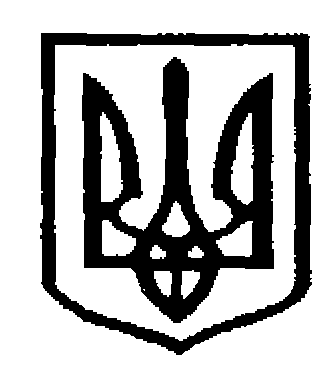 Чернівецька міська радаКомунальний дошкільний навчальний заклад -загальноосвітній начальний заклад I-II ступенів«Навчально-виховний комплекс «Берегиня»вул. І.Карбулицького, 2, м. Чернівці, 58025т. 560-181, 560-281, e-mail: cvznz-34@meta.ua; Код ЄДРПОУ №21431336НАКАЗ14.11.2020 р. 							                       №333Про затвердження рішень засідання педагогічної ради № 4Чернівецького НВК «Берегиня» від 14.11.2020 р. Ознайомившись з матеріалами засідання педагогічної ради №4  Чернівецького НВК «Берегиня» від 14 листопада 2020 р., рішенням з питання порядку денногоНАКАЗУЮ:1.Затвердити рішення засідання педагогічної ради № 4 Чернівецького НВК «Берегиня» від 14.11.2020р.: 1.1. № 4/2020 - 1  «Про особливості організації освітнього процесу для здобувачів освіти Чернівецького НВК «Берегиня» з 16.11.2020 р. із урахуванням карантинних обмежень у зв’язку поширенням коронавірусної хвороби (COVID-19)».2.Адміністрації Чернівецького НВК «Берегиня» забезпечити неухильне виконання прийнятих рішень засідання педагогічної ради №4 Чернівецького НВК «Берегиня» від 14.11.2020 р .3. Контроль за виконанням наказу накласти на директора Чернівецького НВК «Берегиня» Капустяк Г. П.Директор НВК «Берегиня»                                                   Г. КапустякЗ наказом №333 від 14.11.2020 р.  ознайомлені :Р І Ш Е Н Н Япедагогічної ради Чернівецького НВК «Берегиня»«14» листопада  2020  року			             		                     №  4/1«Про особливості організації освітнього процесу для здобувачів освіти Чернівецького НВК «Берегиня» з  16.11.2020 р. із урахуванням карантинних обмежень у зв’язку поширенням коронавірусної хвороби (COVID-19)»Заслухавши і обговоривши інформацію  директора  Чернівецького НВК «Берегиня» Капустяк Г. П., відповідно до Законів України «Про освіту», постанови Кабінету Міністрів України від 22.07.2020  № 641 «Про встановлення карантину та запровадження посилених протиепідемічних заходів на території із значним поширенням гострої респіраторної хвороби COVID-19, спричиненої коронавірусом SARS-CoV-2» зі змінами від 11.11.2020 № 1100, постанов Головного державного санітарного лікаря України від 22.08.2020 №50 «Про затвердження протиепідемічних заходів у закладах освіти на період карантину у зв’язку поширенням коронавірусної хвороби (COVID-19)», від 22.09.2020 № 55 «Про затвердження протиепідемічних заходів у закладах дошкільної освіти на період карантину у зв’язку поширенням коронавірусної хвороби (COVID-19)», рішення позачергового засідання обласної комісії з питань техногенно-екологічної безпеки та надзвичайних ситуацій від 14.11.2020 № 53, наказу департаменту освіти і науки Чернівецької обласної державної адміністрації №360 «Про організацію освітнього процесу для здобувачів освіти з урахуванням карантинних обмежень у зв’язку поширенням коронавірусної хвороби (COVID-19)» від 14.11.2020 р.;  листа управління освіти Чернівецької міської ради  від 13.11.2020  р. №01-34/ 2378 «Щодо організації освітнього процесу»,  врахувавши опитування батьків здобувачів освіти Чернівецького НВК «Берегиня» та з метою збереження життя та здоров’я учасників освітнього процесу  закладу педагогічна рада Чернівецького НВК «Берегиня»           ВИРІШИЛА:Дозволити навчання для здобувачів освіти 1-4 класів Чернівецького НВК «Берегиня» з 16.11.2020 групами учнів кількістю не більше, як 20 осіб за умови дотримання відповідних санітарних і протиепідемічних заходів в період карантину в зв’язку з поширенням коронавірусної хвороби (COVID-19), затверджених постановами Головного державного санітарного лікаря України від 22.08.2020 № 50 «Про затвердження протиепідемічних заходів у закладах освіти на період карантину у зв’язку поширенням коронавірусної хвороби (COVID-19)», від 22.09.2020 № 55 «Про затвердження протиепідемічних заходів у закладах дошкільної освіти на період карантину у зв’язку поширенням коронавірусної хвороби (COVID-19)», до прийняття відповідного рішення комісії з питань ТЕБ та НС за всіма формами навчання таким чином:клас – очно-дистанційна форма навчання;клас – очно-дистанційна форма навчання;клас – очно-дистанційна форма навчання;клас – очна форма навчання.Продовжувати здійснювати освітній процес для здобувачів освіти 5-9 класів за дистанційною формою навчання з 16.11.2020, до прийняття відповідного рішення комісії з питань ТЕБ та НС .У разі, коли на самоізоляції через контакт з пацієнтом з підтвердженим випадком COVID-19 перебуває більш як 50 відсотків здобувачів освіти та персоналу закладу, заборонити відвідування закладу освіти. Затвердити графік роботи шкільного підрозділу  Чернівецького НВК «Берегиня» на період з 16.11 2020 року  з 8.30 до 18.00.Заборонити проведення масових заходів у Чернівецькому НВК «Берегиня» в період з 16.11.2020 р.Затвердити графік  чергування у закладі чергового адміністратора з 8.30 до 18.00.Понеділок – Капустяк Г. П., директор;Вівторок – Фіголь Л. А., заступник директора з НВР.Середа – Тихон Я. В., вчитель англійської мови, педагог-організатор;Четвер – Семенюк Е. Б., вчитель початкових класів, голова профкому;П’ятниця – Капустяк Г. П., директор.Заступнику директора з НВР Фіголь Л. А.:Здійснювати організацію, координацію та контроль за виконанням освітніх програм вчителями НВК «Берегиня» за всіма формами навчання, в тому числі тих, які здійснюють викладацьку роботу з погодинною оплатою праці.Здійснювати контроль обліку здобувачів освіти, які навчаються за дистанційною формою з 16.11.2020 р.Здійснювати методичний супровід освітнього процесу.  Здійснити фахову заміну в разі захворювання педагогічних працівників відповідно до чинного законодавства. (Термін: з 16.11.2020 р.)Про прийняті рішення щодо організації освітнього процесу у Чернівецькому НВК «Берегиня» з 16.11.2020 р.  інформувати управління освіти Чернівецької міської ради до 09.00 год. 16.11.2020 р. на електронну адресу oleksandraosvita@gmail.com .Здійснювати моніторинг захворюваності  працівників і здобувачів освіти шкільного підрозділу Чернівецького НВК «Берегиня» за всіма формами навчання  та моніторинг здобувачів освіти, які не приступили до навчання з використанням дистанційних технологій та щоденно інформування управління освіти до 1000 на електронну адресу oleksandraosvita@gmail.com відповідно до форми, наданої управлінням освіти Чернівецької міської ради.Здійснювати контроль за дотриманням відповідних санітарних і протиепідемічних заходів з урахуванням вимог, затверджених постановами  Головного державного санітарного лікаря України від 22 серпня 2020 року №50,  від 22 вересня 2020 року №55 всіма учасниками освітнього процесу.Педагогічним працівникам шкільного підрозділу Чернівецького НВК «Берегиня», які викладають у 1-4 класах:Здійснювати освітній процес зі здобувачами освіти 1-4 класів  Чернівецького НВК «Берегиня» за всіма формами навчання відповідно до затвердженого Чернівецьким міським управлінням головного управління ДЕРЖПРОДСПОЖИВСЛУЖБИ в Чернівецькій області розкладу уроків та розкладу дзвінків групами дітей кількістю не більше, як 20 осіб. (Додаток 1,2,3)Неухильно дотримуватися відповідних санітарних і протиепідемічних заходів з урахуванням вимог, затверджених постановами  Головного державного санітарного лікаря України від 22 серпня 2020 року №50,  від 22 вересня 2020 року №55. Заборонити проведення масових заходів у Чернівецькому НВК «Берегиня» в період з 16.11.2020 р.Здійснювати обов’язковий щоденний контроль за станом здоров’я учнів Виконувати обов’язки, передбачені посадовою інструкцією.Педагогічним працівникам шкільного підрозділу Чернівецького НВК «Берегиня», які викладають у 5-9 класах:Забезпечити в період з 16.11.2020 р. щоденне онлайн-консультування здобувачів освіти 5-9 класів та організувати освітній процес з використанням технологій дистанційного навчання відповідно до затвердженого розкладу навчальних занять, зокрема живе онлайн-спілкування (відеоконференції через Zoom, спілкування в чаті з учнями через мобільний додаток Viber), віддалене навчання, розтягнуте в часі (з використанням  платформ для самостійного навчання учнів), онлайн-уроків (зі збереженням на GoogleДиску та поширення через Google Клас (Classroom), із використанням онлайн-дошки Padlet ), групової роботи над проєктами, над спільним вирішенням поставлених навчальних завдань) тощо з врахуванням  автономії, академічної свободи педагогів, включаючи свободу вільного вибору форм, методів і засобів навчання, що відповідають освітній програмі. (Додаток 4)Здійснювати заходи щодо виконання методичної, організаційно-педагогічної роботи через платформами для онлайн-навчання педагогів (спеціальні віртуальні навчальні середовища ( Moodle і його аналоги); освітні онлайн-платформи Prometheus, EdEra, Coursera, ВУМ;   учительські сайти). Виконувати обов’язки, передбачені посадовою інструкцією.Своєчасно заповнювати  журнали у електронній та у паперовій формі.Відповідати на дзвінки адміністрації закладу.Перевіряти електронну пошту та оперативно відповідати на листи.9.7. Неухильно дотримуватися відповідних санітарних і протиепідемічних заходів з урахуванням вимог, затверджених постановами  Головного державного санітарного лікаря України від 22 серпня 2020 року №50,  від 22 вересня 2020 року №55, 10. Класоводам та класним керівникам:10.1. Здійснювати моніторинг захворюваності здобувачів освіти закріплених  класів та надавати результати моніторингу заступнику директора з НВР Фіголь Л. А. щоденно до 9.45.11.  Адміністратору сайту НВК «Берегиня» Бурденюк О. О.:11.1. Розмістити на сайті Чернівецького НВК «Берегиня» наказ №333 від 14.11.2020 р. «Про затвердження рішень засідання педагогічної ради №4 Чернівецького НВК «Берегиня» від 14.11.2020 р.» (Термін:  до 16.11.2020р.) Висвітлювати на сайті закладу організацію освітнього процесу за очною, очно-дистанційно та дистанційною формами відповідно до затвердженого розкладу навчальних занять та оновлювати його у разі внесення змін. (Термін: з 16.11.2020 р.) Завгоспу Іванчуку В. І.:12.1. Виконувати обов’язки, передбачені посадовою інструкцією з неухильним дотриманням відповідних санітарних і протиепідемічних заходів з урахуванням вимог, затверджених постановами  Головного державного санітарного лікаря України від 22 серпня 2020 року №50,  від 22 вересня 2020 року №55.Організувати роботу допоміжно-обслуговуючого персоналу в умовах карантину відповідно до діючих норм чинного законодавства та графіків прибирання та кварцування всіх приміщень закладу освіти.  Посилити контроль за проведенням протиепідемічних та дезінфекційних заходів в закладі освіти.Забезпечити проведення щоденного вологого прибирання приміщень з використанням дезінфікуючих речовин та оброблення приміщень бактерицидними лампами, використовувати всі види провітрювання (наскрізне, кутове, однобічне) у приміщенні.Секретарю-діловоду Мислик Є. М., технічним працівникам Мельник М. І, Ігнатьєвій А. І., Воєвідко М. В, Саінчук Л. П., Куєк А. Д.,  охоронцям закладу, двірникам виконувати обов’язки, передбачені посадовими інструкціями з 16.11.2020 р. з неухильним дотриманням відповідних санітарних і протиепідемічних заходів з урахуванням вимог, затверджених постановами  Головного державного санітарного лікаря України від 22 серпня 2020 року №50,  від 22 вересня 2020 року №55 відповідно до штатного кошторисуМедичній сестрі Тарасенко Л. Ф.:Виконувати обов’язки, передбачені посадовою інструкцією з неухильним дотриманням відповідних санітарних і протиепідемічних заходів з урахуванням вимог, затверджених постановами  Головного державного санітарного лікаря України від 22 серпня 2020 року №50,  від 22 вересня 2020 року №55.14.2. Контролювати наявність антисептичних засобів на вході у приміщення Чернівецького НВК «Берегиня». 14.2.  Перед початком робочого дня проводити термометрію персоналу освітнього закладу. 14.3. Контролювати забезпечення засобами індивідуального захисту працівників закладу освіти з розрахунку 1  захисна маска на 3 години. 14.4. Здійснювати контроль за правильним використанням засобів індивідуального захисту. 14.5. Здійснювати збір використаних засобів індивідуального захисту з подальшою утилізацією. 14.6. Контролювати наявність засобів індивідуального захисту осіб, які перебувають на території навчального закладу (в тому ж числі  у здобувачів освіти  1-4 класів). 14.7.Контролювати наявність рідкого мила, антисептичних засобів в санітарних кімнатах. 14.8. При найменших ознаках занедужання дітей під час освітнього процесу негайно ізолювати здобувача освіти та повідомити батьків, які заберуть дитину з подальшим зверненням до лікаря.14.9.Контролювати проведення провітрювання в навчальних кабінетах після кожного уроку протягом 10 хвилин відповідно до затверджених графіків. 14.10. Контролювати проведення дезінфекції поверхонь (дверних ручок, столів, місць для сидіння, перил тощо) по закінченню уроків.14.11. Здійснювати щоденне кварцування приміщень закладу відповідно до затвердженого графіку. 14.12. Контролювати наявність засобів індивідуального захисту у працівників харчоблоку (1 маска на 3 години), правильне їх використання та утилізацію. 14.13. Здійснювати  контроль за дотриманням дистанції між здобувачами освіти  у шкільній їдальні (відстань між столами  не менше 1,5 метра та розміщення за столом не більше 4-х осіб) та дотриманням санітарно-епідеміологічних вимог під час організації харчування.Директору Чернівецького НВК «Берегиня» Капустяк Г. П. щоденно з 16.11.2020 р.  після здійснення обходу будівель та території НВК «Берегиня» о 1900 передавати чергування сторожам з відповідним записом у журналі.Охоронцям закладу, двірникам, черговому адміністратору  слідкувати за функціонуванням та  збереженням систем життєзабезпечення закладу. У разі несправності повідомляти директора та  відповідні служби аварійні служби.Контроль за виконанням цього рішення покласти на директора закладу Капустяк Г. П.Голова педагогічної ради 					Г.КапустякСекретар педагогічної ради                                        А. Гордійчук         № п/пП.І.Б.Підпис Кирилюк Г.В.Вишньовська Р.Ю. Гамаль М.В.Фіголь Л.А.Лакуста Н.І. Українець Н.Д.Гончар К.В. Семенюк Е.Б.Якубчак Л.М. Бурденюк О.О.Тихон Я.В.Гордійчук А.А.Харитон М.В.Коваль В.О.Мартищук Г.Й.Клим К.В.Стасюк Т.В.Лупан Г. П.Кузняк А. В.Лутанюк О. М.Воєвідко К. Ю.Сорокан Т. К.Мислик Є. М.Ігнатьєва А. В.Воєвідко М. В.Мельник М. І.Куєк А. Д.Іванчук В. І.Слободян М. В.Луканюк С. Д.Григораш О. І.Костюк Я. МДзіковський М. В.Кирилюк С. І.Тарасенко Л. Ф.Лукаш Д.В.